Tuesday Plan - 26th May 2020Daily activities: Spellings: Learn 4 spellings each day.Reading: Read for at least 20 minutes. Tables: Practice your division tables (focus on ÷3 and ÷4 this week)Gaeilge: Practice 5 questions of your choice and answer orally.Seesaw: Go to seesaw to revise the counties of Leinster today.Whole-school event: Go to the Language page for today’s activity!1. English:Today, we are going to start a reading comprehension. We have provided a screenshot of it but the print is very small so you can also access the book here (Username: primaryedcobooks. Password: edco2020. The book is called ‘Exercise Your English’ and it is on pages 64 & 65).Read the newspaper article and answer the questions in A. You can answer them in your copy or you can type the answers on Seesaw.2. Maths:Use your skills from yesterday to try this game.Look at/do page 158 of your textbook. For question A, you will need to measure the capacity of objects around your home. It might be a good idea to try this activity near a sink or outside, in case of spills!3. Geography:Today, we are learning about some of the rivers of Ireland.Task 1: Seesaw – watch the video to learn about the rivers of Ireland.Task 2 – Seesaw – complete the interactive activities on SeesawLabel each of the rivers shownFill in the answers to the questionsComplete the word searchBonus activity: We know that many of you enjoy maths challenges and puzzles. Try the ‘Number Snake’ activity. The sheet is below or it is available on Seesaw. Some of the sums might be a bit tricky so you can use a calculator if you really need to! Good luck!English: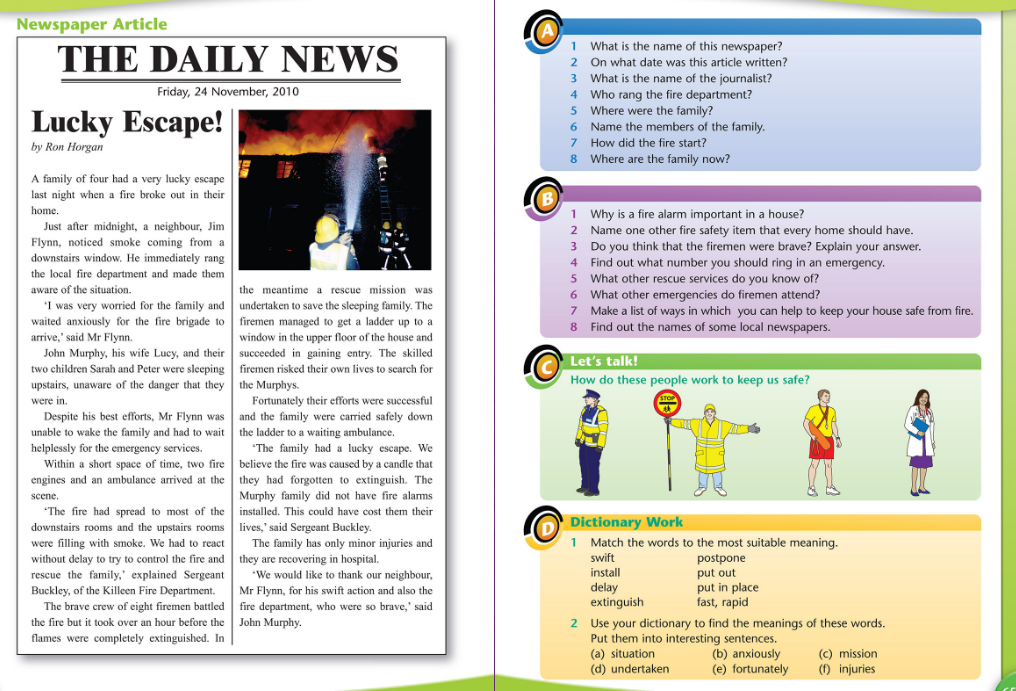 Bonus: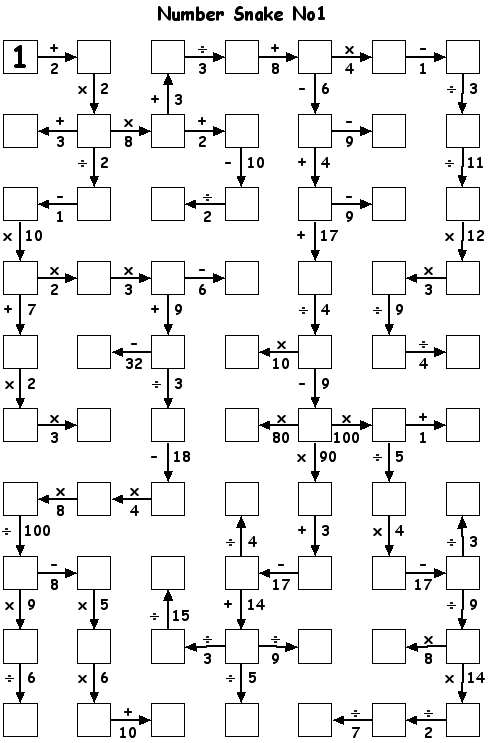 